TERMO DE CONVÊNIO Nº   PARA CONCESSÃO DE ESTÁGIO OBRIGATÓRIO E NÃO OBRIGATÓRIO.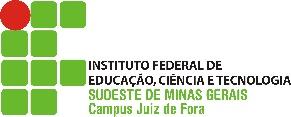             ** todas as informações devem ser digitadas e o documento impresso em 02 (duas vias)                                                               1 via Empresa          1 via Instituição de EnsinoConvênio que entre si celebram, mediante as cláusulas abaixo, de um lado,e, de outro lado, celebram o presente CONVÊNIO.CLÁUSULA PRIMEIRA - Este convênio busca a cooperação recíproca entre as partes, visando a realização de estágio a ser ofertado aos alunos regularmente matriculados no INSTITUTO FEDERAL DO SUDESTE DE MINAS GERAIS, observadas as disposições da Lei Federal nº 11.788, de 25 de setembro de 2008 e demais dispositivos que vierem a ser adotados.CLÁUSULA SEGUNDA - O estágio como ato educativo escolar supervisionado, obrigatório ou não, desenvolvido no ambiente laboral, visa à preparação para o trabalho produtivo de educandos e a vida cidadã, fazendo parte do projeto pedagógico do curso. Constitui-se em instrumento de integração entre a Instituição de Ensino e a Concedente, sendo capaz de proporcionar a aplicação de conhecimentos teóricos, o aperfeiçoamento técnico-cultural, científico e de relacionamento humano, não acarretando vínculo empregatício de qualquer natureza.CLÁUSULA TERCEIRA - A concessão do estágio tornar-se-á efetiva após a assinatura do Termo de Compromisso de Estágio entre a CONCEDENTE, o educando e a Instituição de Ensino, prevendo as condições de adequação do estágio à proposta pedagógica do curso, à etapa e modalidade da formação escolar do educando, horário e calendário escolar.CLÁUSULA QUARTA - A CONCEDENTE se obriga a cumprir a legislação vigente, entre as quais, a Lei nº 11.788, de 25 de setembro de 2008.CLÁUSULA QUINTA - Para a realização do estágio, será celebrado TERMO DE COMPROMISSO DE ESTÁGIO (TCE), entre o (a) ESTUDANTE e a CONCEDENTE, com interveniência obrigatória da INSTITUIÇÃO DE ENSINO, a partir dos formulários de requerimento de estágio e plano de estágio, assinados pelo supervisor do estágio na empresa, coordenador do curso e orientador do estágio.§ 1º O TCE, fundamentado e vinculado ao presente convênio, ao qual será anexado posteriormente, terá por função básica, em relação a cada ESTÁGIO, particularizar a relação jurídica especial existente entre o estudante-estagiário e a concedente.§ 2º Assim materializado, caracterizado e documentado, o ESTÁGIO que vier a se realizar ao abrigo deste, não acarretará vínculo empregatício de qualquer natureza entre as partes envolvidas, nos termos do que dispõe o Art. 3º da Lei nº 11.788/08.CLÁUSULA SEXTA - Das responsabilidades da INSTITUIÇÃO DE ENSINO:
a) Avaliar as instalações da parte concedente do estágio e sua adequação à formação cultural e profissional do educando;b) Indicar professor orientador, da área a ser desenvolvida no estágio, como responsável pelo acompanhamento e avaliação das atividades do estagiário;c) Exigir do educando a apresentação periódica, em prazo não superior a 6 (seis) meses, de relatório das atividades;d) Zelar pelo cumprimento do Termo de Compromisso de Estágio, reorientando o estagiário para outro local, em caso de não atendimento de suas normas;e) Elaborar normas complementares e instrumentos de avaliação dos estágios de seus educandos;f) Certificar a parte concedente das datas em que o educando terá suas avaliações escolares ou acadêmicas, sendo reduzida pela metade a jornada do estagiário.CLÁUSULA SÉTIMA - Das responsabilidades da parte CONCEDENTE:
a) Celebrar Termo de Compromisso de Estágio com a instituição de ensino e o educando, zelando pelo seu cumprimento;b) Oferecer instalações que proporcionem ao educando condições de aprendizagem profissional, social e cultural;c) Indicar funcionário de seu quadro de pessoal, com formação ou experiência profissional na área de conhecimento desenvolvida no curso do estagiário;d) Por ocasião do desligamento do estagiário, entregar o termo de realização do estágio com indicação resumida das atividades desenvolvidas, dos períodos e da avaliação de desempenho;e) Providenciar em favor do estagiário seguro contra acidentes pessoais, cuja apólice seja compatível com valores de mercado, conforme fique estabelecido no termo de compromisso;f) No caso de estágio obrigatório, a responsabilidade pela contratação do seguro poderá, alternativamente, ser assumida pela instituição de ensino, conforme disposto no Art. 9º, parágrafo único, da Lei nº 11.788/08;g) Vedada a orientação e supervisão de estágio por cônjuge, companheiro ou parente até o terceiro grau do estagiário;h) Manter a disposição da fiscalização documentos que comprovem a relação de estágio.CLÁUSULA OITAVA - Das responsabilidades do ESTAGIÁRIO(A):
a) Cumprir com o empenho e interesse a programação estabelecida para o estágio;b) Cumprir as normas e regulamentos da concedente;c) Entregar Relatório de Estágio à Concedente, quando esta exigir.CLÁUSULA NONA - A CONCEDENTE, através de um Supervisor de Estágio por ela determinado, estabelecerá os locais, datas e horários da realização do estágio, observadas a disponibilidade escolar do estudante e a legislação vigente. O Supervisor, com formação acadêmica ou experiência profissional comprovada e compatível com a área de atuação do estudante, é responsável por orientar e supervisionar o estagiário no exercício de sua vivência profissional.CLÁUSULA DÉCIMA - No caso de estágio não-obrigatório, a CONCEDENTE está obrigada a fornecer bolsa ou outra forma de contraprestação que venha a ser acordada, bem como o auxílio transporte.CLÁUSULA DÉCIMA PRIMEIRA - O estagiário fará jus a recesso de 30 (trinta) dias para cada ano de estágio desenvolvido, que deverá ser gozado, preferencialmente, junto com as férias escolares. A duração do recesso será calculada de forma proporcional ao número de meses, quando o estágio tiver duração inferior a 01 (um) ano. Na hipótese de estágio remunerado, o recesso também o será.CLÁUSULA DÉCIMA SEGUNDA - O presente CONVÊNIO vigorará por 60 meses, podendo ser rescindido por qualquer das partes, mediante comunicação escrita a outra, com antecedência mínima de 30 (trinta) dias.E por estarem assim justas e contratadas, assinam o presente CONVÊNIO lavrado em 2 (duas) vias de igual teor e forma, que vão assinados pelas partes e testemunhas abaixo:Juiz de Fora - MG, .
______________________________________________SEBASTIAO SERGIO DE OLIVEIRADIRETOR GERALCAMPUS JUIZ DE FORA_______________________________________________________________________REPRESENTANTE DA EMPRESA:CARGO:Testemunhas:Nome:
CPF:Nome:
CPF:INSTITUIÇÃO DE ENSINOINSTITUTO FEDERAL DO SUDESTE DE MINAS GERAIS – CAMPUS JUIZ DE FORACNPJ: 10.723.648/0004-92Rua Bernardo Mascarenhas, 1283 – Bairro Fábrica - Cep 36080-001 – Juiz de Fora / MGDIRETOR GERAL: SEBASTIÃO SÉRGIO DE OLIVEIRA – CPF: 247.339.976-04 –  Id:M-2877676EMPRESA CONCEDENTE DE ESTÁGIONOME:   ENDEREÇO: INSCRITO (A) NO     nº   REPRESENTADO POR: CPF:        IDENTIDADE:E-MAIL:  **Favor anexar cópia do Contrato Social, CNPJ e/ou Registro no Conselho, Identidade e CPF do Responsável